Impact-Effort GridA tool to rank order potential solutions according to degree of impact and amount of effortDELIVERABLEImpact Effort Grid Action Plan for Just Do It, 1st & 2ndWHYAllows input from the team, especially those who know the process first-hand, on the potential solutions Provides an organized process to elicit thoughtful discussion and consensus on the potential impact of a solution and the degree of effort required to create that impactAllows prioritization of potential solutionsWHENPrioritizing solutions, early as part of the two-day Smart Start On-Site SessionIn the Improve phase, as additional solutions are generated following analysis of causesHOW TOCreate/post the 4-quadrant grid with labels on the flipchart, board or wall for all to seeWorking one at a time, address each of the groups of the problems and/or solutions generated from the brainstorming/affinity diagram sessionsFor each group, ask:“What would be the impact of this solution on the problem? HIGH (Major Improvement) or LOW (Minor Improvement)”Hold the self-stick note over the accompanying half of the gridThen ask, “How much effort would it require to accomplish this solution? EASY to do or HARD/Difficult to do)”Facilitate a discussion of each solution, asking probing questions about the grid placementPlace notes in the appropriate quadrant of the gridSee grid diagram template for prioritization Just Do It - Create short-term (1 week to 1 month) action plans for this quadrantJust Do 2nd, if impactful – Create short to medium-term (1 week to 3 months) action plans if the team deems the solution impactfulDo 3rd, detailed planning and work – This is the quadrant from which projects (3 to 9 months) will be selected. Prioritize the first project that the team wishes to addressMaybe someday – Create list for potential long-term (9 months to a year or more) activities, place in Parking Lot, or discardAssociated Tools:Action PlanTemplate: Impact Effort Grid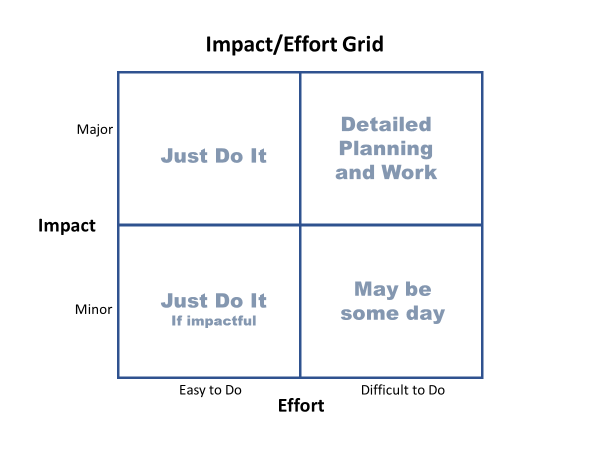 TIPSCapture the completed Impact-Effort Grid in a photo for ease of transfer to an electronic format